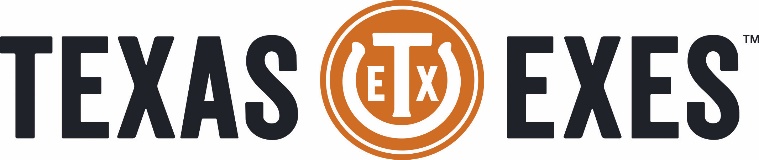 Paper Mailings:For the 2017-2018 chapter year, each chapter will receive mailers based on their category. See categories here. 2-color only, postcards or tri-folded mailers (4x6, 5x7, or 8 ½ x 11), template format Chapters may request a special design, but extra costs will be at expense of the Chapter (ex: full color mailer)Paper Mailings allotment by Chapter Category: Outstanding Non-Chartered Chapter *- receives 1 time only mailing cover by ESA to all area alumni (domestic only) Chartered Chapter ** - receives 1 mailing to all members per year expense covered by ESA staff and up to 2 additional mailings at cost to chapterOutstanding Chartered Chapter **- receives 1 mailing to all alumni, members and nonmembers and up to 2 additional mailings at cost to chapter. Expense covered by ESAChartered Chapter ***- receives 1 mailing to all alumni per year expense covered by ESA staff and up to 3 additional mailings at cost to chapter Outstanding Chartered Chapter ***- receives 1 mailing to all alumni and 1 extra mailing to members only and up to 3 additional mailings at cost to chapter. Expense covered by ESA. Chartered Chapter ****- receives two mailings per year (1 to members only, 1 to all alumni, $5,000 max) and up to 3 additional mailings at cost to Chapter (template). Expense covered by ESAAll paper mailings will include the Chapter’s logo.Requesting paper mailings:The content for the paper mailings should be emailed to Texas Exes staff no fewer than 6 weeks prior to the event. Include complete event information on the mailer, such as date, time, location, ticket cost, details of the event, special guests name, RSVP information, and Chapter contact information. Desired size of the mailer (4x6, 5x7, or 8 ½ x 11 tri-fold) Design ideas including but not limited to: colors, fonts, images, etc. The request should specify if you want the mailing to go to members only or members and non-members.Please allow 14 business days for the designing of the invitation.  It takes 3 to 5 business days for the mailing to hit the mail from the time it is sent to the printer. A proof will be emailed to you to review before it is sent to the printer.Invitations need to hit local mailboxes at a minimum of 3 weeks prior to the event. If the invitation is not requested in enough time for this to happen, then the Association reserves the right to deny the invitation request. 